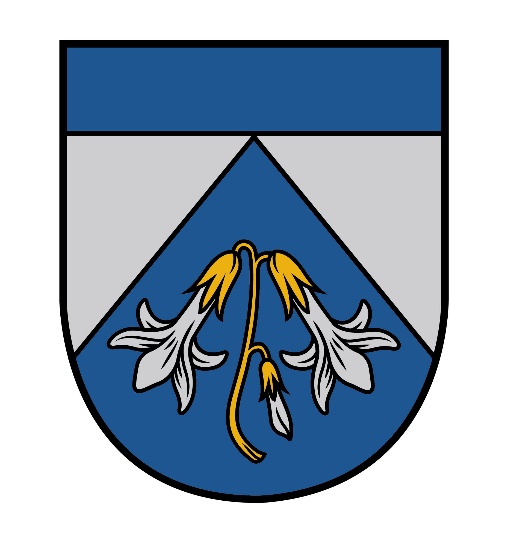 Ādažu novada un Carnikavas novada teritorijas plānojumuVides pārskatu monitoringa ziņojumsPlānošanas dokumenta un monitoringa ziņojuma izstrādātājs, kontaktinformācija:Ādažu novada teritorijā ir spēkā divi teritorijas plānojumi (turpmāk – Teritorijas plānojumi), kas izstrādāti pirms novadu apvienošanas, abiem tikusi piemērota stratēģiskā ietekmes uz vidi novērtējuma procedūra (SIVN) un tās ietvaros sagatavoti Vides pārskati:Ādažu novada teritorijas plānojums apstiprināts 2018.gada 27.martā ar domes lēmumu Nr. 49 “Par Ādažu novada teritorijas plānojuma un Vides pārskata apstiprināšanu un par saistošo noteikumu Nr.7 “Ādažu novada teritorijas plānojuma grafiskā daļa un teritorijas izmantošanas un apbūves noteikumi” izdošanu”, dokumentu izstrādātājs – SIA “Reģionālie projekti”. 2021.gada 31.martā apstiprināti saistošie noteikumi Nr.12/2021 Grozījumi Ādažu novada domes 2018. gada 27. marta saistošajos noteikumos Nr.7/2018 „Ādažu novada teritorijas plānojuma grafiskā daļa un teritorijas izmantošanas un apbūves noteikumi”;Carnikavas novada teritorijas plānojums apstiprināts 2019.gada 20.februārī ar domes lēmumu (protokols Nr.2, 40.§) “Par Carnikavas novada teritorijas plānojuma 2018.-2028.gadam un saistošo noteikumu “Carnikavas novada teritorijas plānojuma 2018.-2028.gadam grafiskā daļa un teritorijas izmantošanas un apbūves noteikumi” apstiprināšanu”, sagatavots tā Vides pārskats, dokumentu izstrādātājs – SIA “Grupa 93”.Teritorijas plānojuma īstenošanas monitorings veikts, lai noteiktu tiešu vai netiešu ietekmi uz vidi, kas nav bijusi paredzēta izstrādājot dokumentu, ņemot vērā Vides pārraudzības valsts biroja (VPVB) atzinumu par Vides pārskatu un izvērtējot Vides pārskatā norādītos indikatorus.Ņemot vērā, ka pēc 2021.gada administratīvi teritoriālās reformas daudzu datu bāzu informācija pieejama jauno teritoriju griezumā un Ādažu novadam ir sagatavota jauna Attīstības programma 2021.-2027.gadam, ir sagatavots viens monitoringa ziņojums par abu teritorijas plānojumu Vides pārskatiem.SecinājumiApvienotajam novadam izstrādāta un 2021.gada 27.jūlijā ar Ādažu novada pašvaldības domes lēmumu Nr.17 apstiprināta “Par Ādažu novada Attīstības programmas 2021.-2027.gadam un Vides pārskata par Ādažu novada Ilgtspējīgas attīstības stratēģijas aktualizāciju un Attīstības programmu aktualizāciju”. Izstrādātājs – SIA “Reģionālie projekti”. Šo plānošanas dokumentu Vides pārskatā ir iekļauta aktuālāka informācija kā Teritorijas plānojumu Vides pārskatos, tāpēc sagatavojot šo monitoringa ziņojumu ir izmantota Attīstības programmas Vides pārskatā iekļautā informācija.Teritorijas plānojumu Vides pārskati katram novadam veidoti un monitoringa indikatori noteikti atšķirīgi, līdz ar to nav iespējams viennozīmīgi analizēt un izvērtēt informāciju visa apvienotā novada teritorijai.Teritorijas plānojumi ir vērsti uz esošo dabas resursu, saimnieciskās darbības, dabas un vides sabalansētu attīstību. Teritorijas plānojumā noteikti ne tikai teritorijas izmantošanas veidi , bet arī izmantošanas ierobežojumi, kas sekmē to, ka teritorijas plānojumā paredzēto darbību rezultātā novada teritorijā nav būtiskas ietekmes uz vidi, kā arī sekmē to, ka tiek uzlabots esošais vides stāvoklis.Ņemot vērā minēto secināms, ka Teritorijas plānojumu īstenošana nav radījusi neparedzētas vai nelabvēlīgas ietekmes uz vidi, t.sk. uz monitoringa parametriem, kas saistīti ar trokšņa līmeni, gaisa un ūdens kvalitāti un zemes izmantošanu.Teritorijas plānošana un izmantošana notiek, ievērojot spēkā esošo normatīvo aktu un pašvaldības saistošo noteikumu prasības. Būtiska loma vides stāvokļa uzlabošanai būs Ādažu novada Ilgtspējīgas enerģētikas un klimata rīcības plāna līdz 2030.gadam (Attīstības programmas 1.sējuma 16.pielikums) īstenošanai.Konkrētu aktivitāšu īstenošanas ietekmes uz vidi novērtēšana veicama pie hierarhiski zemāko attīstības plānošanas dokumentu, kas tieši saistīti ar teritorijas izmantošanas noteikšanu – nākamā jaunā novada teritorijas plānojuma, lokālplānojumu, detālplānojumu, tehnisko projektu un būvniecības ieceres dokumentācijas izstrādes. Pirms jaunas darbības uzsākšanas jāizvērtē vietas un nozares atbilstība konkrētai teritorijai, jānovērtē potenciālā slodze uz vidi un iedzīvotāju dzīves kvalitāti.Sabiedrības līdzdalības līmeņa izmaiņu novērtējums vides sakopšanas pasākumos, dalītā atkritumu vākšanā, vides izglītības pasākumos un citos veicams, organizējot aptaujas. Būtisks aspekts iedzīvotāju motivēšanā un informācijas sniegšanā ir regulāru izglītojošu informatīvo dienu/ pasākumu/ semināru rīkošana par dažādiem ar enerģijas patēriņu un vidi saistītiem jautājumiem.Nākotnē, izstrādājot jaunu Ādažu novada teritorijas plānojumu, jāpievērš uzmanība vides riskiem, ko var radīt jaunu dzīvojamās apbūves teritoriju veidošana, iedzīvotāju skaita pieaugums, antropogēnās slodzes pieaugums dabas teritorijās, ražošanas teritoriju attīstība, militārā poligona aktivitāšu pieaugums, kā arī jāizvērtē iespējas novirzīt transporta plūsmu apkārt Baltezera ciemam un Ādažu pilsētai, potenciāli arī Carnikavai, palielināt sabiedriskā transporta izmantošanu ikdienā, attīstīt esošos un veidot jaunus mobilitātes punktus pie dzelzceļa stacijām.Ādažu novada pašvaldība 2022.gada 23.novembrī pieņēma lēmumu Nr. 558 “Par Ādažu novada teritorijas plānojuma izstrādes uzsākšanu” un apstiprināja darba uzdevumu. Saskaņā ar Administratīvo teritoriju un apdzīvoto vietu likuma Pārejas noteikumu 17.punktu apvienotajā pašvaldībām jauni teritorijas plānojumi jāizstrādā līdz 2025.gada 31.decembrim. Ādažu novada teritorijas plānojums tiks izstrādāts laika posmam no 2025.-2037. gadam. Ādažu novada pašvaldībaGaujas iela 33A, Ādaži, Ādažu pagasts, Ādažu novads, LV-2164Tel.: +371 67 99 73 50dome@adazi.lvMonitoringa priekšmetsPlānošanas dokumenta/ SIVN uzdevumi, plānotais stāvoklis/ normatīvos aktos noteiktsRezultāti, situācijas raksturojumsVides (dabas faktori)Vides (dabas faktori)Vides (dabas faktori)Gaisa kvalitāte Vides pārskatā noteiktie uzdevumi:Samazināt katlu māju, ražošanas uzņēmumu un autotransporta radīto ietekmi uz vidiMinimizēt autotransporta radītā gaisa piesārņojuma ietekmi, padarīt efektīvāku sabiedrisko transportuMinimizēt trokšņu un smaku ietekmiApkarot emisiju tās izcelsmē – samazinot transporta plūsmu un pielietojot videi draudzīgu kurināmo, ražošanas tehnoloģijas, degvielu Indikatori:Limitētās un faktiskās emisijas no katlu mājām, rūpniecības uzņēmumiem u.c. emisiju avotiem.Ādažu novada Attīstības programmas 2021.-2027.gadam (apstiprināta ar Ādažu novada pašvaldības 2021.gada 27.jūlija sēdes lēmumu Nr.17) 1.sējuma 16.pielikums “Ādažu novada Ilgtspējīgas enerģētikas un klimata rīcības plāns līdz 2030.gadam” (turpmāk – Rīcības plāns) iekļauj informāciju par CO2 emisiju aprēķinu un vērtībām trīs sektoriem – siltumapgādei, elektroapgādei un transporta sektoram, datu avotiem un aprēķinu metodiku.Emisiju faktoru vērtības Ādažu (ieskaitot pilsētu) un Carnikavas pagastos (tCO2/MWh): No šīs tabulas redzams, ka emisiju faktoru vērtības pieaugušas siltumapgādes sektorā.Emitēto CO2 emisiju apjomu izmaiņas Ādažu pagastā:Emitēto CO2 emisiju apjomu izmaiņas Carnikavas pagastā:Centralizētā siltumapgāde izvietota Ādažu (t.sk., Podniekos), Carnikavas, Kadagas un Siguļu ciemu centros, galvenokārt ar siltumu nodrošinot daudzdzīvokļu dzīvojamās mājas. 6 pašvaldības iestādēs Ādažu pagastā tiek izmantoti autonomie gāzes un dīzeļdegvielas apkures katli. CPII, CPS un tautas namam “Ozolaine” siltumapgādi nodrošina vietējās gāzes katlumājas. Kopējais siltumtrases garums Ādažu novadā ir 8472,4 m, t.sk., Ādažu pagastā 5743 m (Ādažu siltumapgādes sistēmas garums 4343 m, Kadagas – 1400 m) un Carnikavas pagastā – 2729,4 metri. Ādažu pagastā centralizētai siltumapgādei ir pieslēgtas 44, Carnikavā – 38 daudzdzīvokļu mājas. Ādažu ciema patērētāji ir arī Ādažu sākumskola un Ādažu slimnīca, Carnikavas pagastā – 9 pašvaldības ēkas. Pārējā novada teritorijā izmanto vietējos katlus vai malkas krāsnis. Ādažu ciemā siltumapgādi nodrošina 3 katlu mājas: Attekas ielā 43, Gaujas ielā 25a un Ūbeļu ielā 2 (Podnieku ciemata katlu māja pieder SIA “Wesemann Siltums”). Kadagā centralizētā siltumapgāde tiek nodrošināta no Kadagas koģenerācijas stacijas. Ādažu ciema siltumtrašu garums – 4,5 km, tās ir rūpnieciski izolētas, nomainītas līdz 2007.gadam. Kadagas siltumtrašu garums – 1,5 km, tās ir rūpnieciski izolētas, iebūvētas 2001gadā. Carnikavas pagastā siltumapgādi nodrošina 13 dabasgāzes katlu mājas un viena cietā kurināmā katlu māja Siguļos, kas 2020.gadā tika rekonstruēta. 19 Siltumenerģijas izstrādei katlu mājās tiek izmantota dabas gāze un biomasa (kokskaidu granulas). Kaut arī gāze ir lēta, atjaunojamie resursi ir daudz stabilāks, uzticamāks kurināmais. Nozīmīgākie dati par centralizēto siltumapgādi 2020.gadā:Siltumapgādē un citos sektoros jāveicina atjaunojamo energoresursu izmantošana.Ādažu novada ražošanas uzņēmumi galvenokārt ir koncentrējušies Ādažu vēsturiskajā ražošanas zonā un Jaunkūlu rajonā. No ražošanas uzņēmumiem lielākās emisijas rada AS „LATFOOD” (pamatnodarbošanās – kartupeļu pārstrāde), SIA „BERLAT GRUPA” (pamatnodarbošanās – spirtu destilēšana, rektificēšana un maisīšana, augļu un dārzeņu pārstrāde un konservēšana), SIA „GK Holding” (pamatnodarbošanās – metāla durvju un logu ražošana). Autoceļi un ielas arī ir viens no stacionārajiem emisijas avotiem Ādažu novadā, kas piesārņo atmosfēru ar piesārņojošām vielām, tajā skaitā putekļiem. Viens no prioritārajiem uzdevumiem ir transporta infrastruktūras kvalitātes uzlabošana, mīkstā seguma nomaiņa - asfaltēšana, kas samazinātu atmosfērā nonākošo cieto daļiņu (putekļu u.c.) emisiju daudzumu un uzlabotu ceļu drošību un pārvietošanos pa tiem.Mobilo avotu emisijas vidē Ādažu novada teritorijā galvenokārt veido tranzīta un vietējais autotransports, kas veic pasažieru un tranzīta kravu pārvadājumus pa novada teritoriju šķērsojošajiem autoceļiem.Ādažu novada Ilgtspējīgas enerģētikas un klimata rīcības plāna līdz 2030.gadam  3.pielikumā “Pasākumu plāns” dots plānoto pasākumu uzskaitījums, norādot elektroenerģijas ietaupījumu, CO2 emisiju samazinājumu, ietaupījums EUR, ieviešanas termiņi. Lielākais CO2 emisiju samazinājums tCO2/gadā plānots ar šādiem pasākumiem: AER izmantošanas veicināšana centralizētajā siltumapgādē, biometāna ražošanas pilotprojekts transporta vajadzībām, Pašvaldības ēku atjaunošana un atjaunojamo energoresursu plašāka lietošana, Iedzīvotāju, biedrību un namu apsaimniekotāju iesaiste daudzdzīvokļu ēku atjaunošanā, Vienotas EPS izveide, nepārtraukta uzlabošana un sertificēšana.Ūdens stāvoklisUzdevumi:Aizsargāt upes un ezerus no pieaugošās slodzes, attīrot un labiekārtojot pludmales, izveidojot to apkalpes infrastruktūru.Samazināt apdzīvoto vietu negatīvo ietekmi uz ūdensobjektu ekosistēmām.Nodrošināt labiekārtotas, publiski pieejamas ūdensmalas un peldvietas.Plānojumos ņemt vērā ūdensgūtņu aizsargjoslas.Indikatori:Ūdenssaimniecības raksturojums Ādažu un Carnikavas pagastos 2020.gadā (datu avots - Ādažu novada Ilgtspējīgas enerģētikas un klimata rīcības plāna līdz 2030.gadam):Dzeramā ūdens kvalitātePazemes ūdensobjekti ir noteikti visai Latvijas teritorijai, neatkarīgi no baseina apgabala. Pazemes ūdeņu stāvokļa novērtēšanai un to racionālākai aizsardzībai ir izdalīti pazemes ūdensobjekti – artēziskā baseina atsevišķas daļas, kas ir hidrauliski izolētas viena no otras. Pazemes ūdensobjektu robežas horizontāli noteiktas pēc pazemes ūdensšķirtnēm, bet vertikāli – pēc ūdeni vāji caurlaidīgiem slāņiem (reģionālajiem sprostslāņiem). Ūdensobjekti ir daudzslāņaini: katrā no tiem ietilpst vairāki ūdens horizonti, kurus vienu no otra atdala ūdeni vāji caurlaidīgi ieži. Ādažu novada teritorija atrodas pazemes ūdensobjektos D4 un Q ar labu pazemes ūdeņu kvantitatīvo stāvokli un labu pazemes ūdeņu ķīmisko kvalitāti, un sliktu pazemes ūdeņu ķīmisko kvalitāti. Kopumā Gaujas un Daugavas apgabala pazemes ūdeņos nepastāv risks nesasniegt labu kvantitatīvo stāvokli, jo pazemes ūdeņu kvalitātes monitorings neuzrāda novēroto rādītāju izmaiņu tendences. Tomēr izņēmums ir riska teritorija – pazemes ūdensobjekta Q daļa Baltezera teritorijā, kur Q ūdensgūtņu “Baltezers” un “Baltezers II” teritorijā līdz Mazajam Baltezeram konstatēta piesārņotu virszemes ūdeņu, kā arī jūras ūdeņu un sāļo ūdeņu infiltrācija gruntsūdens horizontā un līdz ar to slikta ūdens ķīmiskā kvalitāte. Parasti šis process tiek novērots ziemā. Tā rezultātā Mazajā Baltezerā palielinās hlorīdu, nātrija un bromīdu koncentrācijas, kas raksturīgas jūras ūdeņiem. Jūras ūdeņu uzplūdu laikā Mazajam Baltezeram potenciāli bīstams ir Lielā Baltezera un it sevišķi Ķīšezera un Daugavas grīvas piesārņojums ar sliktas kvalitātes ūdeņiem. Daudzkārtējā infiltrējamā ūdens attīrīšanas procesa izpētē konstatēts, ka galvenā nozīme šajā procesā ir pašiem infiltrācijas baseiniem – to dūņainās pamatnes un aerācijas zona aiztur un savāc gandrīz visas suspendējošās vielas, līdz 98% baktēriju, lielu daļu smago metālu. Papildus notiek organisko vielu biodekstrukcija un līdz ar to nedaudz pazeminās Corg. un Pkop. koncentrācijas. Otrā perioda Daugavas upju baseina apsaimniekošanas plānā (2009. – 2015.g.) pazemes ūdensobjekta Q daļai ūdensgūtņu “Baltezers” un “Baltezers II” teritorijā līdz Mazajam Baltezeram noteikts kvalitātes mērķa pagarinājums līdz 2027. gadam.22 Iepriekšējā Daugavas upju baseinu apgabala apsaimniekošanas plānā kā iemesls izņēmuma piemērošanai pazemes ūdensobjekta Q daļai ūdensgūtņu “Baltezers” un “Baltezers II” teritorijā līdz Mazajam Baltezeram tika minēta virszemes ūdensobjekta E044 Mazais Baltezers kvalitāte. Šajā Daugavas upju apsaimniekošanas plānā (2016. - 2021.g.) virszemes ūdensobjektam E044 Mazais Baltezers izņēmums kvalitātes mērķu sasniegšanā vairs netiek piemērots, jo pēc jaunākajiem datiem tā kvalitāte ir uzlabojusies. Savukārt, ņemot vērā pazemes ūdeņu hidroģeoloģiskās īpašības, gruntsūdeņu kvalitātes uzlabošanās nenotiek tik ātri kā virszemes ūdens objektos. Mazā Baltezera ūdens, ko izmanto gruntsūdeņu krājumu mākslīgai papildināšanai, kā jebkurš virszemes ūdens ir duļķains ar lielu organisko vielu daudzumu, augstu krāsainību un sliktiem mikrobioloģiskiem rādītājiem. Daugavas upju baseinu apgabala apsaimniekošanas plānā 2016. - 2021. gadam vides kvalitātes izņēmumi pazemes ūdensobjektu Q tiek saglabāti, nosakot izņēmumus pazemes ūdensobjekta Q daļai ūdensgūtņu “Baltezers” un “Baltezers II” teritorijā līdz Mazajam Baltezeram. Kā visur Latvijā, arī Ādažu novada teritorijā gruntsūdeņu dabiskā aizsargātība ir vāja. Punktveida avotu radītie piesārņotie gruntsūdeņi sastopamie nelielos laukumos ap šiem avotiem, arī izkliedētajam piesārņojumam nav raksturīga reģionāla izplatība, līdz ar to piesārņojums ir koncentrēts pašos augstākajos gruntsūdens slāņos. Kopumā gruntsūdeņu kvalitāte, kurus izmanto centralizētai ūdensapgādei atbilst dzeramā ūdens nekaitīguma prasībām. Ūdeņu krājumu izmantošanas intensitātePazemes ūdeņu krājumu mākslīga papildināšana notiek Rīgas ūdensgūtnēs “Baltezers ” un “Baltezers II”. Tās atrodas Daugavas upju baseinu apgabala Pazemes ūdensobjekta Q rietumu daļā. Pamatojoties uz datiem par ūdeņu ķīmisko kvalitāti, pazemes ūdensobjektam Q Daugavas upju baseinu apgabala teritorijā ir noteikts riska objekta statuss (kods 1A). Vienlaikus jāuzsver, ka samazinoties dzeramā ūdens patēriņam Rīgā, Baltezera ūdensgūtnēs pastāv iespēja pārtraukt gruntsūdeņu krājumu mākslīgu papildināšanu, mainot to ieguves sistēmu un pilnībā pārejot uz gruntsūdeņu dabisko krājumu izmantošanu (Krutofala un Levins, 2006). Ūdensgūtne “Baltezers” Rīgas centralizēto ūdens apgādes sistēmu nodrošina no 1907. gada, tās sākuma jauda bija 17,8 tūkst.m3 /dnn Laika periodā no 1904. līdz 1940. gadam urbumu skaits palielinājās līdz 193 un ūdensgūtnes jauda pieauga līdz 42,3 tūkst. m3 /dnn Jau 1939. - 1940. gadā tika veikti pētījumi, lai palielinātu ūdensgūtnes jaudu, pārsūknējot ezeru ūdeņus dabīgos reljefa pazeminājumos, kas izvietoti gar ūdensgūtnes urbumu rindu. Turpmākajos 15 gados tika uzbūvēta sūkņu stacija “Baltezers” un 17 infiltrācijas baseini, kuru kopējais laukums aizņem 14 ha. Mākslīgās papildināšanas rezultātā ūdens ieguve ūdensgūtnē “Baltezers” palielinājās līdz 74 tūkst. m3 /dnn un maksimālā jauda l78 tūkst. m3 /dnn tika sasniegta 1966. gadā. Ūdens ieguve ar jaudu ap 70 tūkst.m3 /dnn turpinājās līdz 1978. gadam un turpmākajā periodā līdz 1990. gadam atradās 60 - 70 tūkst m3 /dnn robežās, bet no 1990. gada svārstījās no 60 līdz 40 tūkst. m3 /dnn. Paralēli tam 1958. gadā tika ierīkota ūdensgūtne “Baltezers I”, kas “Baltezera” urbumu rindu turpināja ziemeļaustrumu virzienā. Kopējais abu ūdensgūtņu ūdens patēriņš bija 100 tūkst. m3 /dnn. Ūdensgūtne “Baltezers II” uzsāka darbu 1975. gadā un izmanto esošo mākslīgās papildināšanas sistēmu. Ūdensgūtnē ir ierīkoti 22 urbumi ar jaudu 22,6 tūkst. m3 /dnn. Turpmākajos 20.gados ūdens ieguve svārstījās 29,3 - 36,5 tūkst. m3 /dnn robežās (Krutofala un Levins, 2006). Ūdens ieguves dinamika ūdensgūtnēs “Baltezers”, “Baltezers I” un “Baltezers II” laika posmā no 2010. līdz 2015. gadam tendence ir neviennozīmīga. Salīdzinājumā ar 2009. - 2015.g. upju baseinu apsaimniekošanas plānošanas periodu, ieguves apjomi no vidēji 45 tūkst. m3 /dnn 2006. gadā un 35 tūkst. m3 /dnn 2008. gadā (Rīgas ūdens, 2009) ir būtiski auguši: 2010. gadā ieguve ir 92,19 tūkst.m3 /dnn, 2011. gadā ieguve ir 92,99 tūkst. m3 /dnn, 2012. gadā ieguve ir 92,42 tūkst. m3 /dnn, 2013. gadā ieguve būtiski paaugstinās līdz 97,10 tūkst. m3 /dnn, bet pēc pēdējās pazemes ūdeņu bilances datiem ieguve 2014. gadā kritās līdz 85,34 tūkst. m3 /dnn. Lai ūdensgūtnēs “Baltezers ” un “Baltezers II” nodrošinātu ievērojamu ūdens ieguvi, no 60- tajiem līdz 90-tajiem gadiem infiltrācijas baseinos katru gadu no Mazā Baltezera gadā tika pārsūknēti 30 - 35 milj.m3 ezera ūdens. 2000.-2006. gadā, kad samazinājās ūdens ieguve, infiltrācijas baseinos tika pārsūknēti līdz 14-15 milj.m3 ūdens gadā (Krutofala un Levins, 2006). Lai nodrošinātu ūdens resursu saglabāšanos un atjaunošanos, kā arī samazinātu piesārņojuma negatīvo ietekmi uz iegūstamā ūdens kvalitāti, ap pazemes ūdens ņemšanas vietām ir noteikta aizsargjosla, kas kopumā aptver 83 km2 lielu teritoriju Ādažu un Garkalnes novadu teritorijā (Rīgas ūdens, 2015). Lai nodrošinātu iegūtā dzeramā ūdens kvalitātes atbilstību ES direktīvas prasībām, 2015.gadā tika pabeigta ūdens demanganizācijas un atdzelzošanas staciju būvniecība ūdensgūtvē “Baltezers” (Rīgas ūdens, 2015). Mazā Baltezera ūdens, ko izmanto gruntsūdeņu krājumu mākslīgai papildināšanai, kā jebkuri virszemes ūdeņi, ir duļķains, ar lielu organisko vielu daudzumu, augstu krāsainību un sliktiem mikrobioloģiskiem rādītājiem. Turklāt ezerā epizodiski pieaug jūras ūdens saturs, ko izraisa jūras ūdens pieplūde caur hidrauliski saistīto sistēmu Daugavas grīva – Ķīšezers – Lielais Baltezers – Mazais Baltezers. Lai novērtētu pazemes ūdensobjekta Q kvalitāti un izmaiņu tendences, nepieciešami regulāri monitoringa dati. Veicot mākslīgo pazemes ūdens resursu papildināšanu no virszemes ūdensobjektiem, tiek ietekmēta saldūdens ķīmiskā kvalitāte pazemes ūdensobjekta Q ūdensgūtņu “Baltezers” un “Baltezers II” teritorijā līdz Mazajam Baltezeram. Piesaistīto fizisko un juridisko personu skaits, kuriem tiek nodrošināti centralizētās kanalizācijas pakalpojumiSadzīves kanalizācija tiek savākta pa centralizētiem kanalizācijas tīkliem uz attīrīšanas iekārtām, kur notekūdeņi tiek attīrīti. Centralizētā kanalizācija tiek nodrošināta Ādažu, Baltezera, Carnikavas, Garciema, Garkalnes, Kadagas, Kalngales, Lilastes, Mežgarciema, Stapriņu un Siguļu ciemos. Āņu ciemā “Jaungožos” ir uzbūvētas lokālās bioloģiskās notekūdeņu attīrīšanas iekārtas pēc kurām attīrītais notekūdens tiek novadīts meliorācijas sistēmā, šīs notekūdeņu attīrīšanas iekārtas ir izbūvējis un apsaimnieko privātais investors. Ādažu novadā uzbūvēto kanalizācijas tīklu kopējais garums ir 99,8 km (73,7 km Ādažu pagastā, 26,1 km Carnikavas pagastā). Centralizēti kanalizācijas pakalpojumi Ādažu novadā uz 2021.gada sākumu tika nodrošināti 987 mājsaimniecībām un ražošanas pieslēgumiem Ādažu pagastā, kā arī 670 mājām Carnikavas pagastā. SIA “Ādažu Ūdens” Ādažu pagastā apsaimnieko 32 kanalizācijas sūkņu stacijas, 3 NAI un 3 ūdensgūtnes, veic decentralizēto kanalizācijas sistēmu reģistra uzturēšanu (reģistrētas 1000 mājsaimniecības). P/A “Carnikavas Komunālserviss” Carnikavas pagastā arī veic decentralizēto kanalizācijas sistēmu reģistra uzturēšanu; uz 2020.gada beigām no apmēram 5000 mājsaimniecībām decentralizētās kanalizācijas sistēmas reģistrējušas pie 45 % mājsaimniecību. Pēdējo 10 gadu laikā ir veiktas ievērojamas investīcijas ūdenssaimniecības attīstībai Ādažu novadā, 2020.gada otrajā pusē sāka darboties Garciema NAI, kas nodrošina notekūdeņu savākšanu un attīrīšanu no Garciema un Mežgarciema.Savākto un attīrīto notekūdeņu daudzums laika posmā no 2019.-2021.gadam ir ar tendenci pieaugt – kopumā abos novados kopā par 30%, bet Ādažu novadā daudz straujāk, par 40,3%, kamēr Carnikavas novadā par 5,8% (datu avots: SIA “Ādažu ūdens” un SIA “Carnikavas komunālserviss”):Kopējais savākto un attīrīto notekūdeņu daudzums visā Ādažu un Carnikavas novadu teritorijā pieaudzis no 640619 m3 2019.gadā līdz 833421 m3 2021.gadā un, ņemot vērā būvniecības apjomus, iedzīvotāju skaita pieaugumu un ražotņu attīstību, tas turpinās pieaugt.Liela problēma ir, ka vietējās kanalizācijas sistēmas (izsmeļamās akas) infiltrējas gruntsūdeņos visās apdzīvotajās vietās, kur nav izveidoti centralizēti notekūdeņu apsaimniekošanas pakalpojumi, kā arī notekūdeņu novadīšana Rīgas jūras līcī neattīrītā veidā piekrastes ciemos, kuros nav izveidoti centralizēti notekūdeņu un ūdensapgādes pakalpojumi (savienojumā ar ciemos esošajiem meliorācijas grāvjiem, kas tiek novadīti jūras līcī).Virszemes ūdeņu kvalitāte, kuros tiek novadīti attīrītie notekūdeņi un attīrīto notekūdeņu kvalitātes atbilstība normatīvo aktu prasībām, virszemes ūdeņos novadīto notekūdeņu daudzums, paliekošais piesārņojums, ūdensobjektu ekoloģiskā un ķīmiskā kvalitāteVirszemes ūdeņu kvalitāti ietekmē gan to izcelsme, gan dabiskā un antropogēnā slodze. Ādažu novadā būtiskāko ietekmi uz virszemes ūdens objektiem atstāj punktveida piesārņojums no notekūdeņu attīrīšanas ietaisēm un piesārņotajām un potenciāli piesārņotajām vietām, kā arī izkliedētais piesārņojums no centralizēti nesavāktajiem un neattīrītajiem notekūdeņiem, kā arī morfoloģiskais piesārņojums. Visu novada virszemes ūdens objektu (turpmāk – VŪO) ekoloģiskā kvalitāte ir vidēja, VŪO Gauja (G201) un Mīlgrāvis-Jugla (D401) ķīmiskā kvalitāte (piesārņojuma līmenis ar prioritārajām un bīstamajām vielām) ir laba, pārejas VŪO20 – slikta, citu VŪO kvalitāte nav vērtēta (nav veikti mērījumi). Ādažu novada virszemes ūdeņiem noteiktie vides kvalitātes mērķi un pasākumu programmas ir iekļautas Gaujas upju baseina apgabala apsaimniekošanas plānā 2016. - 2021. gadam un attiecībā uz VŪO D401 tiešo sateces baseinu – Daugavas upju baseina apgabala apsaimniekošanas plānā 2016. - 2021. gadam. Saskaņā ar Ministru kabineta 31.05.2011. noteikumiem Nr.418 “Noteikumi par riska ūdensobjektiem” kā riska ūdensobjekti ir atzīti Lilastes ezers, kā būtiskākais riska cēlonis ir punktveida piesārņojums (notekūdeņos esošie biogēni), Lielais Baltezers, kā riska cēlonis ir punktveida piesārņojums (notekūdeņos esošie biogēni), hidromorfoloģiskie pārveidojumi un plūdu risks, Mazais Baltezers, kā riska cēlonis ir hidromorfoloģiskie pārveidojumi. Gaujas upju baseinu apgabala apsaimniekošanas plāna 2016. – 2021. gadam kā papildus pasākumi Lilastes ezera ūdens kvalitātes uzlabošanai ir noteikts nodrošināt kontroli notekūdeņu apsaimniekošanai decentralizētajās kanalizācijas sistēmās, vienoties par veicamajiem uzlabojumiem, ja konstatēta tāda nepieciešamība un veidot virszemes noteces mākslīgo mitrāju. Pirmajā Gaujas upju baseinu apgabala plānā ezera ūdens ekoloģiskā kvalitāte bija novērtēta kā vidēja, tāda tā ir novērtēta arī nākamajā plānā. Gaujas upju baseinu apgabala apsaimniekošanas plānā bez papildus pasākumiem ir nodefinēti arī pamata pasākumi un nacionāla mēroga pasākumiPeldvietu ūdens kvalitātePeldvietu ūdens kvalitāte tiek novērtēta gan laboratoriski (pēc mikrobioloģiskajiem parametriem, fizikāli - ķīmiskajiem parametriem), gan vizuāli. Oficiālajās peldvietās, kas noteiktas MK 28.11.2017. noteikumos Nr.692 “Peldvietas izveidošanas, uzturēšanas un ūdens kvalitātes pārvaldības kārtība” peldūdeņu kvalitātes monitoringu veic Veselības inspekcija. Parējās peldvietās (neoficiālajās) inspekcija kontrolē peldūdeņu kvalitāti pēc pašvaldību pieprasījuma. Veselības inspekcijas vides veselības speciālisti katru gadu veic peldvietu ūdens kvalitātes monitoringu jūras un iekšzemes peldvietās. Ūdens kvalitāte tiek pārbaudīta gan laboratoriski (pēc mikrobioloģiskajiem rādītājiem), gan vizuāli novērtējot peldvietu (netipiska ūdens krāsa, virsmas aktīvās vielas (noturīgas putas), peldoši un citi atkritumi ūdenī, naftas produkti, fitoplanktona aļģu (zilaļģu vai zaļaļģu) masveida savairošanās - ūdens ziedēšana. Peldvietu ūdens kvalitātes rādītājus pēc laboratorisko izmeklējumu saņemšanas novērtē speciālists un sniedz slēdzienu par ūdens kvalitāti – peldēties atļauts, peldēties nav ieteicams vai arī peldēties aizliegts. Par izmeklējumu rezultātiem tiek informēts peldvietas īpašnieks, kā arī ar masu mediju starpniecību - sabiedrība. Pirmās ūdens kvalitātes pārbaudes veic pirms peldsezonas sākuma un turpina veikt visu peldsezonu. Peldsezona ilgst no 15. maija līdz 15. septembrim. Ādažu novadā nav peldvietas, kuras būtu iekļautas Veselības inspekcijas oficiāli novēroto iekšzemes un Baltijas jūras, Rīgas jūras līča peldvietu sarakstā. 2020. gada peldsezonā Ādažu novada pašvaldība ir organizējusi un finansējusi paraugu ņemšanu peldvietās, kuras nav iekļautas Ministru kabineta noteikumos kā oficiālas peldvietas. Peldūdens monitorings veikts astoņās neoficiālajās peldvietās - Kadagas ezera pludmalē, Dūņezera peldvietā “Pie Gungas”, Mazā Baltezera peldvietā "Pie Lielā un Mazā Baltezera kanāla", Lielā Baltezera peldvietā, Ādažu centra Vējupes peldvietā, Krastupes ielā (Podnieki) un Ūbeļu ielā, peldvieta Mazā Baltezera krastā "Alderu pludmale". Atbilstoši ūdens analīžu rezultātu ūdens kvalitātes rādītājiem, visās iepriekš minētajās peldvietās peldēties bija atļauts, izņemot divas peldvietas Lielā Baltezera peldvietā un Alderu pludmalē Mazā Baltezera krastā, jo pastāvēja risks potenciāli toksisko zilaļģu masveida attīstībai.  Carnikavas pagasta teritorijā ir atzīmētas 6 atpūtas vietas, 11 peldēšanās vietas gar Gaujas upes krastiem, kā arī 8 atpūtas vietas Rīgas līča krastā, 1 laivu nolaišanas vieta Dzirnupē pie Dzirnupes ielas tilta pāri Dzirnupei. Dzirnezera krastos atrodas 3 atpūtas vietas un 1 peldēšanās vieta. Rīgas līča pludmalē pretim Kalngalei, Garciemam, Garupei, Carnikavai, Gaujai un Lilastei ir noteikts pludmales izmantošanas zonējums, nosakot vietu mierīgās atpūtas, aktīvās atpūtas režīma un bērnu rotaļu zonām. Nūdistu vajadzībām ir noteikta Rīgas līča pludmales teritorija starp Vecāķiem (Rīga) un Kalngali. Ādažu pagastā izveidotās peldvietas atrodas 5 labiekārtotas publiskās pludmales: 2 Baltezerā (Abuļos, Bojāros), Alderos, Kadagā, pie Vējupes).Informācijas par ūdens kvalitāti avots - Ādažu novada Attīstības programmas 2021.-2027.gadam Vides pārskats.Plūdu risksUzdevumi:Aizsargāt pārmitrās teritorijas ekoloģiskā līdzsvara saglabāšanai, pēc iespējas atvirzot apbūvi no plūdu riskam pakļautām dabas teritorijām.Applūstošās teritorijas (ar 10% applūduma varbūtību) noteiktas un attēlotas teritorijas plānojumos. Šajās teritorijās būtiski ņemt vērā Aizsargjoslu likumā noteiktos aprobežojumus, lai noteiktā platībā aizsargātu dažāda veida (gan dabiskus, gan mākslīgus) objektus no nevēlamas ārējās iedarbības, nodrošinātu to ekspluatāciju un drošību vai pasargātu vidi un cilvēku no kāda objekta kaitīgās ietekmes. Pašvaldībā 2022.gadā saņemti LVĢMC jaunākie dati par applūstošām teritorijām, tiek izvērtēta to integrēšana jaunā teritorijas plānojuma kartēs.Noteiktas plūdu riska teritorijas (ar 1% applūduma varbūtību). Lai novērstu un regulētu lauksaimniecības teritoriju applūšanu, novada teritorijā ir izbūvēti četri polderi: Eimura – Mangaļu (kopā poldera teritorija 2362 ha, t.sk., 2216,12 ha Carnikavas pagastā, 145,88 ha Ādažu pagastā), Laveru (kopā poldera teritorija 2019 ha, t.sk., 818,73 ha Carnikavas pagastā, 1100,27 ha Ādažu pagastā), Carnikavas – Centra (89 ha) un Carnikavas – Sala (172 ha). Carnikavas pagastā polderu teritorijas aizņem gandrīz visu Ādažu novada teritoriju no Rīgas pilsētas puses līdz Gaujai. Novada polderu sistēmas darbību nodrošina 6 sūkņu stacijas: Mangaļu, Eimuru, Laveru, Carnikavas, Carnikavas centra poldera 1 un Carnikavas centra poldera 2 sūkņu stacijas; 5 sūkņu stacijas ir pārbūvētas. Carnikavas pagasta teritorijā jaunbūvēti aizsargdambji 4045 m garumā, slūžas uz Dzirnupes, izveidota straumvirzes būna Gaujā un izveidoti Gaujas krasta nostiprinājumi 335 m garumā. Samazināti plūdu draudi 437 ha lielai platībai, pasargāti 5140 iedzīvotāji. Meliorācijas grāvju kopgarums pagastā – 42370 m. Polderi ir projektēti 10% applūšanas varbūtībai. Tā kā šajās teritorijās pastāv plūdu risks, kas ir jāņem vērā polderu teritoriju izmantošanā, polderi ir izdalīti kā plūdu riska teritorijas. Pavasara plūdu ietekme un krastu erozija Gaujas upes krastos ir mazināta pēc projekta “Plūdu risku samazināšanas pasākumi Carnikavas novadā” īstenošanas gaitā.Informācijas avots - Ādažu novada Attīstības programmas 2021.-2027.gadam Vides pārskats.ZemeUzdevumi:Nodrošināt atkritumu šķirošanu un dalītu savākšanu.Nodrošināt atkritumu otrreizēju izmantošanu.Atbalstīt veģetācijas atkritumu pārstrādi kompostā.Indikatori:Piesārņoto vietu skaitsPēc VSIA “Latvijas Vides, ģeoloģijas un meteoroloģijas centrs” uzturētās datu bāzes “Piesārņoto un potenciāli piesārņoto vietu reģistrs” datiem Ādažu novada teritorijā ir reģistrētas divas (2) piesārņotās vietas - bijusī Ādažu pagasta sadzīves atkritumu izgāztuve “Utupurvs” un Garkalnes mežniecības 25. un 33. kvartāls un septiņas 7 potenciāli piesārņotas vietas - SIA “Ekoteks” degvielas bāze, CBF SIA “Binders” Ādažu asfaltbetona rūpnīca, Ādažu nacionālais mācību centrs, Garkalnes bijušais mehāniskais sektors, Centra mehāniskais sektors un notekūdeņu filtrācijas laukums SIA “Carnikavas dārznieks”, un divas vietas, kas nav potenciāli piesārņotas - SIA “Berlat grupa”, Rīgas meži Carnikavas novadā.Lielākā daļa šo vietu ir privātas teritorijas, par šo vietu ietekmi uz vidi ir nepieciešama detalizētāka izpēte un vietu raksturojums, kā arī finansējums sanācijas darbiem.Rekultivētās teritorijasĀdažu pagasta teritorijā ir rekultivētā sadzīves atkritumu izgāztuve „Utupurvs”, kuras teritorijā konstatēts vājš gruntsūdeņu piesārņojums. Uzmanība jāpievērš degradēto teritoriju (Mazā Baltezera kanāls, Podnieku industriālās teritorijas daļa, Muižas industriālās teritorijas daļa, garāžu kooperatīvu “Jaguārs” un “Kadaga 2” teritorijas, “Pērles” kompleksa daļa Alderos u.c.) sakārtošanai, rekultivācijai un turpmākai izmantošana atbilstoši mērķim.Lai novērstu draudus vides un apkārtējo iedzīvotāju dzīves kvalitātes pasliktināšanai, kā arī sekmētu ieguves vietas iekļaušanos ainavā, pēc derīgo izrakteņu karjera ekspluatācijas beigām, derīgo izrakteņu ieguvējam ir jāveic karjera teritorijas rekultivācija saskaņā ar projektu, kā arī jāsakārto karjeru izstrādes laikā bojātā infrastruktūra - piebraucamie ceļi u.c. Karjera rekultivācija jāveic 2 gadu laikā pēc derīgo izrakteņu ieguves pabeigšanas.Šķiroto atkritumu daudzums2019.gadā savākto šķiroto sadzīves atkritumu kopējais daudzums – 454,01 tonnas. Visām Ādažu pagasta mājsaimniecībām, juridiskām personām, pašvaldības iestādēm un organizācijām ir obligāta līguma slēgšana par atkritumu apsaimniekošanu. Ar pakalpojuma sniedzēju (SIA “Eco Baltia vide”) noslēgti 1917 atkritumu apsaimniekošanas līgumi, no kuriem 1748 ar privātpersonām un 169 ar juridiskām personām. Pašlaik Ādažu pagasta teritorijā visos ciemos ir izveidoti 52 publiski pieejami dalīti vākto atkritumu punkti, no kuriem 37 punktos ir izvietoti bioloģiski norādāmo atkritumu konteineri. Atkritumu apsaimniekotājs nodrošina atkritumu dalīto vākšanu mājsaimniecībā, nodrošinot klientam iespēju izvēlēties šķirojamo atkritumu veidu vai veidus (papīrs/kartons, stikls, plastmasa).2019.gadā Carnikavas pagastā savākto šķiroto sadzīves atkritumu kopējais daudzums – 288 tonnas. Ar pašreizējo pakalpojuma sniedzēju (SIA “Clean R”) noslēgti 4620 atkritumu apsaimniekošanas līgumi, jeb 74% mājsaimniecību. Pašlaik Carnikavas pagasta teritorijā visos ciemos ir izveidoti 26 dalīti vākto atkritumu punkti, kuros kopā ir izvietoti 112 konteineri, jeb viens punkts uz 368 iedzīvotājiem. Atkritumu apsaimniekotājs bez maksas nodrošina atkritumu dalīto vākšanu mājsaimniecībā, nodrošinot klientam iespēju izvēlēties šķirojamo atkritumu veidu vai veidus. (papīrs/kartons, stikls, PET pudeles/plastmasa), nodrošinot iztukšošanas, izmantojot 0,12 – 0,24 m3 konteinerus (nomātus vai iegādātus) vai iztukšojamas dalīti vākto atkritumu somas no polipropilēna speciāli marķētas (trafarētas), nodrošinot klientam iespēju izvēlēties starp divu izmēru somām ar tilpumu pēc klienta izvēles intervālā no 20 līdz 120 litri par vienreizēju maksu par somu, kas pāriet klienta īpašumā. Pašvaldība apsaimnieko arī jūras piekrasti, izvieto atkritumu konteinerus un tos apsaimnieko. Iedzīvotājiem ir iespēja bioloģiskos atkritumus nogādāt uz savākšanas vietu, kur tos tālāk izmanto komposta veidošanai.Ādažu novada iedzīvotājiem ir pieejams šķiroto atkritumu pieņemšanas laukums Ādažu novadā Kadagā, “Kadagas attīrīšanas ietaises”. Par šķiroto atkritumu pieņemšanas laukuma darbību rūpējas vides apsaimniekošanas uzņēmums “Eco Baltia vide”. Laukumā ikviens Ādažu novada iedzīvotājs var nodot nevajadzīgās elektroiekārtas, auto riepas (vienu komplektu vieglo automašīnu auto riepu gadā), papīru, kartonu, stikla pudeles un burkas, skārdenes, koka iepakojumu, lampas, spuldzes, baterijas un akumulatorus. Iedzīvotāji laukumā nevajadzīgas lietas var nodot bez papildu samaksas. Katrs “Eco Baltia vide” klients, uzrādot klienta numuru, gada laikā bezmaksas var nodot 100 kg lielgabarīta atkritumu, kā arī laikā pēc jaunā gada nodot svētku eglītes un adventes vainagus. Noslēgtais līgums ar SIA “Clean R” paredz, ka vēl viens atkritumu savākšanas laukums tiks izbūvēts Carnikavā, Laivu ielā 12.Jāturpina sabiedrības izglītošanas pasākumi atkritumu šķirošanas jomā, kā arī talkas teritoriju sakopšanai. Saskaņā ar vietnē https://projects.kartes.lv/dio/# pieejamo informāciju Ādažu novada iedzīvotājiem pieejami 7 depozīta pieņemšanas punkti (5 Ādažu pilsētā un pagastā, 2 Carnikavas pagastā), bet plānoti vēl arī Garciemā, Alderos un DUS Viada Rīgas gatvē 65, Ādažos.Kopējais radītais un savāktais atkritumu daudzums2019.gada laikā Ādažu pagasta administratīvajā teritorijā radītais poligonā nodotais sadzīves atkritumu daudzums – 6260,78 tonnas, Carnikavas pagasta administratīvajā teritorijā radītais poligonā nodotais sadzīves atkritumu daudzums – 2520 tonnas, kopā Ādažu novadā – 8780,78 tonnas, savukārt pēc SIA “Getliņi EKO” sniegtās informācijas 2021.gadā Ādažu novadā nodotas sadzīves atkritumu daudzums, salīdzinot ar 2019.gadu, ir samazinājies - 4837,83 tonnas, Carnikavas novadā 2709,61 tonnas, kopā abos novados – 7547,44 tonnas.Informācijas avots - Ādažu novada Attīstības programmas 2021.-2027.gadam Vides pārskats.Daba/Bioloģiskā daudzveidībaUzdevumi:Saglabāt mežus rekreācijai.Attīstīt pašvaldībā vides projektus tajās jomās, kuras tiek noteiktas par prioritārajām pašvaldībā.Indikatori:Dabas aizsardzības plānu izstrādeIzstrādāts un ar VARAM 21.04.2020. rīkojumu Nr. 1-2/66 Par dabas parka “Piejūra” dabas aizsardzības plāna apstiprināšanu apstiprināts dabas aizsardzības plāns dabas parkam “Piejūra” 2020.-2031.gadam. Šīs īpaši aizsargājamās dabas teritorijas mērķis ir saglabāt piekrastes biotopu kompleksu, it īpaši mežainās kāpas, pelēkās kāpas, piejūras pļavas un ezerus ar oligotrofām līdz mezotrofām augu sabiedrībām, kā arī nodrošināt aizsardzību tādām sugām kā smiltāja neļķe Dianthus arenarius arenarius, purva mātsakne Angelica palustris un stepes čipste Anthus pratensis. Šī ir nozīmīga vieta, lai nodrošinātu anadromo zivju sugu migrāciju Gaujas grīvā. Teritorijai ir liela ainaviskā vērtība, ko nosaka galvenokārt kāpu reljefs, nesadrumstalotais meža klājums ar īpaši vecu priežu klātbūtni un salīdzinoši maz pārveidotā piekraste.Dabas parka teritorijā konstatēti 24 ES nozīmes biotopi, kas kopumā aizņem 84 % dabas parka teritorijas. Visvairāk pārstāvēti 2180 Mežainas piejūras kāpas, 2130* Ar lakstaugiem klātas pelēkās kāpas un 9010* Veci vai dabiski boreāli meži. Īpaša vērtība dabas parkā ir biotops 6130* Piejūras zālāji. Dabas parks ir ticis atzīts par vienu no piecām vissvarīgākajām vietām Eiropas reģionā mazajam zīriņam (Sterna albifrons) un stepes čipstei (Anthus campestris).Ādažu novada teritorijā atrodas dabas liegums "Lieluikas un Mazuikas ezers" un dabas liegums "Lielā Baltezera salas", kuru dabas aizsardzības plāniem beidzies termiņš un nav izstrādāti individuālie aizsardzības un izmantošanas noteikumi.Carnikavas novada teritorijas plānojumā noteikta teritorija ar īpašiem noteikumiem TIN5– ainaviski vērtīga teritorija Gaujas grīvas apkārtnē.Informācijas avots - https://www.daba.gov.lv/lv/piejura.Individuālo aizsardzības un izmantošanas noteikumu pieņemšanaIzstrādāti un apstiprināti 2021. gada 9. novembra Ministru kabineta noteikumi Nr. 740 “Dabas parka "Piejūra" individuālie aizsardzības un izmantošanas noteikumi”Izstrādāti un apstiprināti 2019.gada 22.oktobra Ministru kabineta noteikumi Nr. 493 “Aizsargājamo ainavu apvidus "Ādaži" individuālie aizsardzības un izmantošanas noteikumi”Pašvaldības saistošo noteikumu izstrāde (pašvaldības  aizsargājamās dabas un kultūrvēsturiskās teritorijas) periodā pēc Teritorijas plānojumu apstiprināšanas nav veikta.Īpaši aizsargājamo sugu un biotopu sugu un biotopu aizsardzības stāvokļa izmaiņas dabas parkā, īpaši piekrastes kāpu joslā, aizņemto platību izmaiņas, salīdzinot situāciju pirms un pēc konkrētu attīstības priekšlikumu ieviešanasInformācija par īpaši aizsargājamo sugu un biotopu stāvokļa izmaiņām, biotopus ietekmējošiem faktoriem un ieteikumiem biotopu apsaimniekošanai dabas parkā “Piejūra” sniegti dabas aizsardzības plānā: Pludmales biotopiem 1210 Viengadīgu augu sabiedrības uz sanesumu joslām  un 1640 Smilšainas pludmales ar daudzgadīgu augāju būtiskas izmaiņas dabā biotopa platībās nav notikušas, to  pastāvēšanai nepieciešams nodrošināt piekrastes dabisko procesu ilglaicību un novērst biotopu apdraudošo faktoru – sanesumu novākšanu pludmalē.Kāpu biotopa 2110 Embrionālās kāpas aizņemtā platība samazinājusies par vairāk nekā pusi, tā ilgtspējīgai pastāvēšanai nepieciešams nodrošināt dabiskus procesus un novērst apdraudošo faktoru – pludmales zonas mehānisku līdzināšanu. Biotopa 2120 Priekškāpas - aizņemtā platība būtiski samazinājusies, jo daļa no agrāk sastopamajām priekškāpām daļēji pārveidojušās par pelēkajām kāpām, tā apsaimniekošanā ir būtiski nodrošināt dabisko krasta procesu (smilšu pārpūšana, akumulācija) netraucētu norisi. Biotopa 2130* Ar lakstaugiem klātas pelēkās kāpas - aizņemtā platība būtiski palielinājusies. Tas skaidrojams ar to, ka kopš iepriekšējās inventarizācijas daļa no priekškāpām kļuvušas par pelēkajām kāpām. Tā aizsardzībai ieteicams veikt dabiskā koku/krūmu apauguma novākšanu/retināšanu, regulāra atkritumu savākšanu, stihiski un neplānoti ierīkotu atpūtas vietu un to seku likvidēšanu, kā arī biotopa atjaunošanu, izcērtot stādītos mežus.Dabas parkā sastopami ES nozīmes aizsargājamie zālāju biotopi – 6120* Smiltāju zālāji, 6270* Sugām bagātas ganības un ganītas pļavas (nav sastopams Ādažu novadā), 6430 Eitrofas augsto lakstaugu audzes, 6450 Palieņu zālāji, 6510 Mēreni mitras pļavas un iesāļūdeņu biotops 1630* Piejūras zālāji. Būtiskas izmaiņas dabā biotopu platībās nav notikušas. Visiem zālāju biotopiem nepieciešama regulāra apsaimniekošana (pļaušana vai ganīšana). Ieteicams atjaunot, uzsākt apsaimniekošanu vēsturiskajās zālāju platības, kas pieguļ esošajiem zālājiem.Teritorijā konstatēti seši ES nozīmes aizsargājamie meža biotopi – 2180 Mežainas piejūras kāpas (visbiežāk sastopamais), 9010* Veci vai dabiski boreāli meži, 9080* Staignāju meži, 91D0* Purvaini meži, 91E0* Aluviāli meži, 9050 Lakstaugiem bagāti egļu meži. Kopējā ES nozīmes aizsargājamo meža biotopu platība 2991,8 ha, kas ir ap 72 % no kopējās dabas parka platības. Būtiskas izmaiņas dabā biotopa platībās nav notikušas. Kopumā dabas parka mežos nav vērojama intensīva mežu izmantošana, ko sekmējuši spēkā esošie dabas parka saimnieciskās darbības ierobežojumi. Galvenais konstatētais jutīgās piekrastes biotopu apdraudējums ir tūristu un atpūtnieku radītā antropogēnā ietekme.Būtiskas izmaiņas dabā biotopa platībās nav notikušas arī aizsargājamos purvu biotopos. Nelielā intensitātē purvus ietekmē ogošana (dzērvenes, lācenes), rekreācija (peldvietas ezera krastā, ugunskuri, atpūtas vietas) un sadzīves atkritumi.Dabas parka ezeros ir konstatēti divi ES nozīmes stāvošu saldūdeņu biotopi – 3130 Ezeri ar oligotrofām līdz mezotrofām augu sabiedrībām (1. un 3. variants) un 3150 Eitrofi ezeri ar iegrimušu ūdensaugu un peldaugu augāju (2. un 3. variants). Lielākās vērtības – Ummis, Garezeri un Mazlandziņa. Dabas parka ezeros un to krastmalās ir konstatētas 16 retas un aizsargājamas sugas. Ezeru apsaimniekošanas galvenā prioritāte dabas parkā ir lobēliju-ezereņu ezeru – Ummja un Dienvidu Garezera dabas vērtību saglabāšana un kvalitātes uzlabošana. Apsaimniekošanas pasākumu galvenie mērķi ir - rekreācijas slodzes samazināšana, piekrastes apauguma struktūras uzlabošana, viļņošanās efekta pastiprināšana, ) ūdensaugu aizauguma samazināšana.Izmaiņas aizsargājamā biotopa 3260 Upju straujteces un dabiski upju posmi platībās nav kostatējamas, jo iepriekš dabas parkā biotops nav izdalīts.Dabas aizsardzības plānā sniegts reto un aizsargājamo sugu un to sastopamības dabas parkā (ieskaitot vēsturiskās atradnes) apkopojums, ietekmējošie faktori un ieteikumi apsaimniekošanai.Attīstāmo teritoriju ieviešanas ietekmes novērtēšanai novērtējami arī – a) antropogēnās slodzes izmaiņu un b) apmeklētāju plūsmu izmaiņu dati saskaņā ar “Valsts ilgtermiņa tematiskā plānojuma Baltijas jūras piekrastes publiskās infrastruktūras attīstībai” ietvaros izstrādāto metodiku, t.sk. antropogēnās slodzes ietekme uz piekrastes veģetāciju, sadalījums pa klasēm (km), oficiālo peldvietu skaits novadā un iedalījums pēc peldūdens kvalitātes klasēm, pludmales vides stāvokļa vērtējums pēc jūras piesārņojošo atkritumu izplatības novadā, jūras krasta erozijas procesu intensitāte, IV un V erozijas riska klases nogriežņu kopgarums (km).Saskaņā ar 2017.gada 28.novembra Ministru kabineta noteikumu Nr. 692 “Peldvietas izveidošanas, uzturēšanas un ūdens kvalitātes pārvaldības kārtība” Ādažu novadā nav oficiālu peldvietu Rīgas jūras līcī vai iekšzemē.Īpaši aizsargājamo dabas teritoriju ilgtspējīga iekļaušanās novada ekonomiskajās aktivitātēs realizējama atbilstoši to aizsardzības un izmantošanas kārtībai un teritoriju dabas aizsardzības plāniem. Labiekārtojot dabas teritorijas ar atbilstošu infrastruktūru Ādažu novada Ilgtspējīgas attīstības stratēģija atbalsta tās attīstīt arī kā 47 tūrisma potenciāla teritorijas. Stratēģija nosaka vadlīnijas dabas teritoriju (vispārīgas prasības, Rīgas jūras līča piekrastes attīstībai, Gaujas “zilā koridora” u.c. ūdensobjektu attīstībai, gājēju taku un maršrutu attīstībai) turpmākai plānošanai un attīstībai. Attīstības programmā plānoti pasākumi, lai aizsargātu un sakoptu dabas vidi brīvā laika pavadīšanas iespējām dabā, dabas parka “Piejūra” attīstības pasākumi, dažādi pasākumi novadā esošo resursu ilgtspējīgai izmantošanai (vides kvalitātes un aizsardzības uzlabošanai, zemes dzīļu apsaimniekošanai, virszemes ūdensobjektu apsaimniekošanai u.c.). Teritorijas plānojums nosaka teritoriju izmantošanas un apbūves noteikumus.Dabas parkos sastopamās dabas vērtības visvairāk apdraud liela antropogēnā slodze, jo teritorija tiek intensīvi izmantota rekreācijai, līdz ar to jāpievērš pastiprināta uzmanība apmeklētāju plūsmas plānošanai, atbilstošas infrastruktūras izveidei.Krasta erozija:Rīgas jūras līča krasta erozijas zona. Jūras ģeoloģiskā darbība (abrāzija, akumulācija) pieder pie tiem eksogēnajiem procesiem, kas ietekmē apkārtējo vidi, cilvēku dzīves apstākļus, kā arī tautsaimniecību. Aktuālais Baltijas jūras un Rīgas līča krastu erozijas procesu intensitātes vērtējums ilgtermiņā ir veikts metodiskā materiāla “Vadlīnijas jūras krasta erozijas seku mazināšanai”28 izstrādes ietvaros. Tajā definētas 5 krasta erozijas klases, kuras katra raksturo atšķirīgu erozijas riska pakāpi vai līmeni. Atbilstoši vadlīnijās sniegtajai informācijai Carnikavas pagasta Rīgas jūras līča piekrastē erozijas procesi, kas ir vērtējami kā risks, dominē abpus Gaujas ietekai jūrā (IV un III klase), uz rietumiem no Gaujas grīvas (III klase), kā arī nelielā posmā abpus Eimuru kanālam (III klase). Pārējā pagasta piekrastes teritorijā sastopami posmi, kas atbilst I (nenozīmīga epizodiska erozija, kompensēta) un II (epizodiska erozija, kompensēta) erozijas klasei. Saskaņā ar vadlīnijās sniegto erozijas klašu raksturojumu: III klase (nozīmīga epizodiska erozija, kuras kompensācija nenotiek pilnā apmērā) atbilst tiem krasta iecirkņiem, kurus mūsdienās raksturo zemas un fragmentāras priekškāpas, rupjgraudaina vai jaukta materiāla pludmales un hronisks bet vāji izteikts sanešu deficīts zemūdens nogāzē. Šo var uzskatīt par biežāk izplatīto krasta erozijas riska līmeni Latvijā, tomēr neskatoties uz piederību vienai klasei, to pārstāvošie iecirkņi var būt morfoloģiski ļoti atšķirīgi. Daudzviet erozijas zemo intensitāti nodrošina krasta nogāzes ģeoloģiskā uzbūve – laukakmeņu izplatība un relatīvi grūti izskalojamu iežu klātbūtne krasta griezumā vai arī krasta iecirkņa novietojums „aizvēja” zonā, kur erozijas nodrošināšanai nepieciešamā viļņošanās intensitāte ir sastopama ļoti reti. Atjaunošanās pēc erozijas parasti notiek ļoti lēni un ilgtermiņā ir vērojama ļoti lēna (0,1-0,3 m/gadā) pamatkrasta robežas atkāpšanās.IV klase (hroniska erozija, kas netiek kompensēta un rezultējās pamatkrasta recesijā ar ātrumu zem 1 m/gadā) atbilst tiem krasta iecirkņiem, kuros mūsdienās nav jaunākā eolās akumulācijas reljefa, vai tas veidojies notiekot erozijas kāples pārpūšanai. Pludmales šādos krasta iecirkņos parasti sastāv no dažāda rupjuma materiāla un to platums reti pārsniedz 25 m. Virspludmales reljefa robežu un arī pamatkrasta robežu iezīmē stāvkrasts vai erozijas kāple. IV erozijas riska klases iecirkņi sastopami galvenokārt Rīgas līča piekrastē gan Vidzemes, gan Kurzemes pusē. Periodos starp vētrām krasta nogāzes virsūdens daļas atjaunošanās praktiski nenotiek, bet nogāžu procesu darbības rezultātā erozijas kāples slīpums pakāpeniski samazinās un var notikt tās pilnīga vai daļēja pārklāšanās ar veģetāciju. Vidējais pamatkrasta robežas atkāpšanās ātrums sasniedz 0,3-0,7 m/gadā.Gaujas upes krastu erozijas zona - krasta erozijas posmi ir vērojami arī Gaujas meandros, kur ūdens straume izskalo krastu Gaujas kreisajā krastā iepretim Carnikavas ciemam un pretējā Gaujas krastā – uz jūras pusi.Informācijas avots - Ādažu novada Attīstības programmas 2021.-2027.gadam Vides pārskatsVides kvalitāteUzdevumi:Indikatori:Vides kvalitātes izmaiņas jaunu ražošanas objektu attīstības vai esošo paplašināšanās gadījumā: monitoringa parametri saskaņā ar operatoriem noteikto (atļaujās vai apliecinājumos) monitoringu, nepieciešamības gadījumā informāciju papildinot ar trokšņa līmeņa, gaisu (NO2, NOx, PM10, PM2,5, CO u.c. rādītāji – pēc vajadzības), virszemes un pazemes ūdeņus (prioritārās un bīstamās vielas); augsni vai grunti piesārņojošo vielu (smagie metāli, naftas produkti) vai smaku monitoringa datiem (daļēji sk. iepriekšējās sadaļās).Izstrādājot trokšņa stratēģiskās kartes valsts galvenajam autoceļam A1, 2017. gadā autoceļa tuvumā ir identificēti dienas, vakara un arī nakts trokšņa līmeņu pārsniegumi apbūvētajās teritorijās Siguļos (pie Gaujas tilta), Kadagā (Upmalas) un Lilastē. Kopējā trokšņa (> 55 dB(A)) diskomforta zonas platums ir aptuveni 250 m – 300 m no autoceļa. Pavasara – vasaras un rudens sezonā autotransports rada papildus troksni arī novada reģionālajos un vietējos ceļos. Vēl viens no būtiskākajiem trokšņa avotiem ir dzelzceļa transports (dzelzceļa līnija Rīga (Zemitāni) -Skulte). 2022.gadā SIA „Estonian, Latvian & Lithuanian Environment” sagatavotajā un VSIA “Latvijas valsts ceļi” interneta vietnē publicētajā “Trokšņa stratēģisko karšu izstrādes valsts galvenā autoceļa A1 Rīga (Baltezers) – Igaunijas robeža (Ainaži) posmam no autoceļa A2 Rīga – Sigulda – Igaunijas robeža (Veclaicene) līdz autoceļam P53 Duči – Limbaži” rezultātu Kopsavilkumā analizēti dati par transporta intensitāti un citi troksni ietekmējošie faktori un robežlielumi, izveidotas trokšņa kartes. Autoceļa A1 posma A2 – P53 tuvumā, ņemot vērā teritorijas lietošanas funkciju, novērtējuma periodu un summējot aprēķinātās platības, vislielākā teritorijas platība, kurā pārsniegti trokšņa robežlielumi, konstatēta nakts periodā, bet vismazākā – dienas periodā, visvairāk ietekmētās platības ir individuālo (savrupmāju, mazstāvu vai viensētu) dzīvojamo māju, bērnu iestāžu, ārstniecības, veselības un sociālās aprūpes iestāžu apbūves teritorijās. Ādažu novada teritorijā teritorijas ar  trokšņa robežlielumu pārsniegumu ap A1 autoceļu koncentrējas Baltezerā, gar Ādažu pilsētas robežu, Siguļos un Upmalās. Konstatēts, ka autoceļa A1 tuvumā neatrodas neviens mājoklis ar īpašu skaņas izolāciju vai kluso fasādi.Uzsākot lokālplānojumu vai detālplānojumu izstrādi teritorijām ar trokšņa līmeņa pārsniegumu, darba uzdevumos tiek ietvertas prasības risinājumiem trokšņa ietekmes mazināšanai.Riska teritorijas:bīstamo kravu pārvadājumu maršruts. Ādažu novada teritoriju šķērso nacionālas nozīmes paaugstinātas bīstamības transporta risku teritorija valsts galvenais autoceļš A10 Rīga (Baltezers) – Igaunijas robeža (Ainaži). Pa autoceļu kursē tranzīta kravu transports, kas pārvadā arī potenciāli bīstamas kravas, kas avārijas gadījumā var izraisīt ievērojamu negatīvu ietekmi uz vidi;Piesārņotas un potenciāli piesārņotas vietas (sk. sadaļu 1.4. Zeme);ar Sosnovska latvāni invadēta teritorija starp Carnikavu un Garupi;riska teritorija Ādažu lidlauka gaisa telpā;paaugstinātas ugunsbīstamības teritorijas. Paaugstinātas ugunsbīstamības teritorijas vasarās ugunsbīstamajā periodā ir meži, īpaši sauso augšanas apstākļu veidi – priežu meži, kas galvenokārt ir izplatīti Rīgas jūras līča piekrastē.Ādažu novada ilgtspējīgas attīstības stratēģijā ir noteiktas teritorijas – industriālās zonas, kuras plānotas ražošanas uzņēmumu un loģistikas pakalpojumu attīstībai, kurās jānodrošina transporta un inženiertehnisko infrastruktūras attīstību. Teritorijas plānojumos noteiktas teritorijas ražošanas attīstībai, to apbūves un izmantošanas prasības.